Call to orderA meeting of the Audubon Square Board of Directors was held online via Zoom on December 19 2023 @7:08PMAttendeesAttendees included:AnnouncementsOpen ForumApproval of Monthly FinancialsMotion to approve: Steve KaufmanSeconded motion: Dena SaundersApprovedApproval of Monthly MinutesMotion to approve: Seconded motion: Tabled to February  2024ReportsUnfinished businessClosed one ACC application due to lack of informationNew businessDiscussion “meet Ruth Katz” regarding introduction of our HOA attorney and regarding collectionsOpen session ended at: 7:39PMExecutive session opened at: 7:43PMExecutive session ended at: 7:51PM FOIA request re: last hearing Hearing CC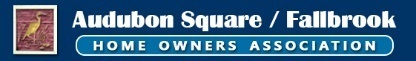 HOA January 16 2024 Meeting MinutesDena Saunders, PresidentMelanie Zeck, Vice PresidentSteve Kaufman, SecretarySupreet Kaur, TreasurerElizabeth Baldwin, Director-At-LargePaul Gallagher, Property ManagerSecretary-Stephen M. KaufmanDate of approvalPresident-Dena SaundersDate of approval